Vicaría para NiñosArzobispado de Buenos Aireswww.vicarianiños.org.ar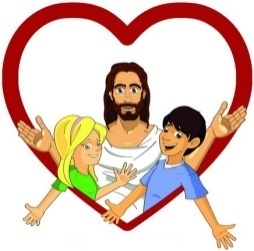 Domingo 17 Durante el AñoCiclo C¡REZAR CON HUMILDAD E INSISTENCIA!PRIMERA LECTURANos hizo revivir con Él,perdonando todas nuestras faltasLectura de la carta del apóstol san Pablo a los cristianos de Colosas    2, 12-14     Hermanos:     En el bautismo, ustedes fueron sepultados con Cristo, y con Él resucitaron, por la fe en el poder de Dios que lo resucitó de entre los muertos.     Ustedes estaban muertos a causa de sus pecados y de la incircuncisión de su carne, pero Cristo los hizo revivir con Él, perdonando todas nuestras faltas. Él canceló el acta de condenación que nos era contraria, con todas sus cláusulas, y la hizo desaparecer clavándola en la cruz.     Palabra de Dios.SALMO		Sal 137, 1-3. 6-7a. 7c-8 (R.: 3a)
 
R. ¡Me escuchaste, Señor, cuando te invoqué!
 
Te doy gracias, Señor, de todo corazón,
porque has oído las palabras de mi boca,
te cantaré en presencia de los ángeles.
Me postraré ante tu santo Templo. R.
 
Y daré gracias a tu Nombre por tu amor y tu fidelidad,
porque tu promesa ha superado tu renombre.
Me respondiste cada vez que te invoqué
y aumentaste la fuerza de mi alma. R.
 
El Señor está en las alturas,
pero se fija en el humilde
y reconoce al orgulloso desde lejos.
Si camino entre peligros, me conservas la vida. R.
 
Tu derecha me salva.
El Señor lo hará todo por mí.
Tu amor es eterno, Señor,
¡no abandones la obra de tus manos! R.ALELUIA      Rom 8, 15bc
 
Aleluia.
Han recibido el espíritu de hijos adoptivos,
que nos hace llamar a Dios «¡Abba!», es decir, Padre.
Aleluia.EVANGELIOPidan y se les dará+ Evangelio de nuestro Señor Jesucristo según san Lucas            11, 1-13     Un día, Jesús estaba orando en cierto lugar, y cuando terminó, uno de sus discípulos le dijo: «Señor, enséñanos a orar, así como Juan enseñó a sus discípulos».     Él les dijo entonces: «Cuando oren, digan:         Padre, santificado sea tu Nombre,         que venga tu Reino,         danos cada día nuestro pan cotidiano;         perdona nuestros pecados,         porque también nosotros perdonamos         a aquellos que nos ofenden;         y no nos dejes caer en la tentación».     Jesús agregó: «Supongamos que algunos de ustedes tiene un amigo y recurre a él a medianoche, para decirle: "Amigo, préstame tres panes, porque uno de mis amigos llegó de viaje y no tengo nada que ofrecerle," y desde adentro él le responde: "No me fastidies; ahora la puerta está cerrada, y mis hijos y yo estamos acostados. No puedo levantarme para dártelos".     Yo les aseguro que aunque él no se levante para dárselos por ser su amigo, se levantará al menos a causa de su insistencia y le dará todo lo necesario.     También les aseguro: pidan y se les dará, busquen y encontrarán, llamen y se les abrirá. Porque el que pide, recibe; el que busca, encuentra; y al que llama, se le abrirá.     ¿Hay entre ustedes algún padre que da a su hijo una piedra cuando le pide pan? ¿Y si le pide un pescado, le dará en su lugar una serpiente? ¿Y si le pide un huevo, le dará un escorpión?      Si ustedes, que son malos, saben dar cosas buenas a sus hijos, ¡cuánto más el Padre del cielo dará el Espíritu Santo a aquellos que se lo pidan!»      Palabra del Señor.APORTES PARA LA CELEBRACIÓN¡REZAR CON HUMILDAD E INSISTENCIA!Año de la MisericordiaEste año estará enmarcado en el “Tiempo de Gracia” que nos ha propuesto el Santo Padre Francisco “Año Santo de la Misericordia”. El Papa nos dice: “En este Jubileo dejémonos sorprender por Dios. Él nunca se cansa de destrabar la puerta de su corazón para repetir que nos ama y quiere compartir con nosotros su vida. La Iglesia siente la urgencia de anunciar la misericordia de Dios. Su vida es auténtica y creíble cuando con convicción hace de la misericordia su anuncio.” MV N° 25 VIDEOhttps://www.youtube.com/watch?v=vfHYgxafHyYhttps://www.youtube.com/watch?v=BESLZEXnMnERECURSOOpción 1: Representación “Los rezadores de hoy”Opción 2: Explicar el EvangelioMateriales previosAnimadores vestidos de modo llamativo: serán los modelos del desfile; dos dirigentes: serán los conductores y harán la presentación del desfile.Alfombra roja, celular grande, reclinatorio, evangelio y otros elementos según las posturas… Algunos animadores han organizado un desfile: “Los rezadores de hoy”. Los modelos presentarán las nuevas formas, posturas actualizadas de oración. Los conductores explicarán el significado de los gestos a medida que aparecen los modelos. Modelo 1 - Aparece sosteniendo un celular en la mano, escribiendo un mensaje de texto, chateando…Modelo 2 – Con los brazos  y una pierna elevados al cielo en comunicación con el espacio, el universo, el cosmos…Modelo 3 – Realizando una danza con mucho dinamismo, ensimismado, solitario…Modelo 4 – Rostro feliz, sereno, vestido con normalidad, caminando sin llamar la atención, se sienta en un banquito, saca el evangelio de la mochila y lee un rato…  Modelo 5 – Ídem al anterior, entra a un oratorio y se arrodilla delante del sagrario haciendo un rato de silencio, sale haciendo la señal de la cruz…  SUGERENCIAS PARA LA PREDICACIÓNJunto con el sacerdote que dialoga con los chicos se reconstruye el Evangelio.+ Como sabemos Jesús dedicaba tiempo a la oración, en un diálogo de amor con su Padre del cielo. + El evangelio nos relata que un día Jesús luego de rezar, recibe un pedido de uno de sus discípulos: “Señor, enséñanos a orar…”. Ellos quieren imitar el ejemplo, pero no saben cómo hacerlo. Entonces Jesús les enseña el Padre Nuestro. + Recordamos la representación, escuchando las respuestas de los chicos…- ¿Qué vimos recién? ¿Qué hacían los modelos? ¿Qué impresión nos llevamos de lo que vimos? ¿Qué nos llamó la atención?…distintas poses del cuerpo para rezar, gestos, elementos para rezar...- ¿Cuál de todos los modelos les parece que es el que más se ajusta al evangelio de hoy?Los dos últimos….sencillos, cotidianos, humildes, constantes…no llaman la atención, todos pueden hacerlo….Y nosotros ¿Cómo rezamos?, ¿Cuándo?, ¿Con quiénes?...+ Jesús nos enseña a rezar y nos regala el Padre Nuestro, para que lo recemos despacio, comprendiendo cada una de las palabras. Dios se muestra como “Padre” cariñoso, cercano, providente y misericordioso.+ Jesús nos enseña a rezar con constancia, la oración debe ser la comunicación con Dios que no debe interrumpirse nunca. Siempre estoy ligado a Dios.+ Jesús nos enseña a rezar con insistencia, eso quiere decir rezar siempre, puedo pedir más de una vez lo que considero que es bueno para mí o para otra persona. Lo mismo para dar gracias por los favores recibidos, y ni que hablar de alabar a Dios por su amor, su grandeza, su bondad…+ La oración nos recuerda que somos “hijos”, pequeños, necesitados, ante nuestro “Padre”. Dios siempre nos escucha y nos responde.+ Dediquemos todos los días un momento para estar con Jesús y contarle: cómo están las cosas en casa, cómo están las cosas en el colegio, cómo están las cosas con los amigos, etc.ACTO PENITENCIALLuego de cada monición se puede cantar: “Hoy te pedimos perdón” o “Papá del cielo”: www.vicarianiños.org.ar * Señor, por las veces que nos olvidamos de rezar. Te cantamos… o bien Señor ten piedad.* Señor, por las veces que no damos gracias por los alimentos. Te cantamos… o bien Cristo ten piedad.* Señor, por las veces que no ayudamos a los más necesitamos. Te cantamos… o bien Señor ten piedad.ORACIÓN DE LOS FIELESA cada intención respondemos: TE LO PEDIMOS SEÑOR.1. Por la unidad de la Iglesia, para que mediante la oración los cristianos formemos un solo rebaño. Oremos.2. Por nuestra patria, para que podamos avanzar hacia una mayor justicia y honestidad en todos los ambientes. Oremos.3. Por los niños, jóvenes y adultos de nuestra comunidad, que se preparan para recibir la primera comunión y confirmación. Oremos.4. Por todos nosotros, para que aprendamos a pedir primero las cosas importantes, como la venida del Reino de Dios y el bien común. Oremos.ORACIÓN COLECTAPadre bueno del cielo, sabemos que nos amas y nos cuidas, que cada día podamos confiar más en Tí.Por nuestro Señor Jesucristo, tu Hijo,
que vive y reina contigo en la unidad del Espíritu Santo,
y es Dios, por los siglos de los siglos.ORACIÓN SOBRE LAS OFRENDAS Pan y vino te ofrecemos, y como tus hijos queridos te pedimos que los conviertas en el Cuerpo y la Sangre de Jesús, alimento para nuestro corazón.Por Jesucristo, nuestro Señor.ORACIÓN DESPUÉS DE LA COMUNIÓNPadre bueno, te damos gracias por tu amor y tu bondad, que siempre recurramos a Tí con un corazón lleno de confianza.Por Jesucristo, nuestro Señor.